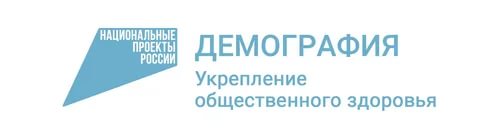 С 17 мая по 30 августа 2021 года будет проводиться мониторинг качества пищевой продукции и оценка доступа населения к отечественной пищевой продукцииУважаемые предприниматели Перелюбского муниципального района!Администрация Перелюбского муниципального района Саратовской области информирует, что по информации Управления Роспотребнадзора по Саратовской области, в рамках реализации Федерального проекта «Укрепление общественного здоровья» Национального проекта «Демография», с 17.05.2021 по 30.08.2021 будет проводиться мониторинг качества пищевой продукции и оценка доступа населения к отечественной пищевой продукции, способствующей устранению дефицита макро и микронутриентов. Алгоритмом выборки торговых точек для отбора проб пищевой продукции и проведения анкетирования по Саратовской области определено 454 торговых объекта юридических лиц и индивидуальных предпринимателей в городах и районах области (287 – объекты индивидуальных предпринимателей, 167 – объекты юридических лиц, из них 87 – объекты сетевой торговли).Результаты мониторинга позволят провести детальную оценку фактического питания населения в различных регионах России, в том числе в Саратовской области с последующей разработкой рекомендаций по оптимизации питания населения с учетом региональных особенностей, а также сделают возможной оценку эффективности принимаемых мер, направленных на изменение пищевого поведение населения и продвижение принципов здорового питания.Подробную информацию можно получить по телефону или электронной почте: (8452)20-18-58, e-mail: sarrpn@san.ru